Publicado en Sigüenza el 13/06/2018 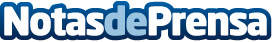 Este sábado, concierto extraordinario de primavera a cargo de la Agrupación Camerística Isolda A partir de las 20 horas, en El Pósito de Sigüenza, interpretaran un programa heterogéneo, que repasa varias efemérides musicales y que incluye obras de Albéniz, Rimsky Korsakov o ChaikovskyDatos de contacto:Ayuntamiento de SigüenzaNota de prensa publicada en: https://www.notasdeprensa.es/este-sabado-concierto-extraordinario-de Categorias: Música Castilla La Mancha Eventos Patrimonio http://www.notasdeprensa.es